Изготовление стенгазеты «Тонкий лед, иди в обход!»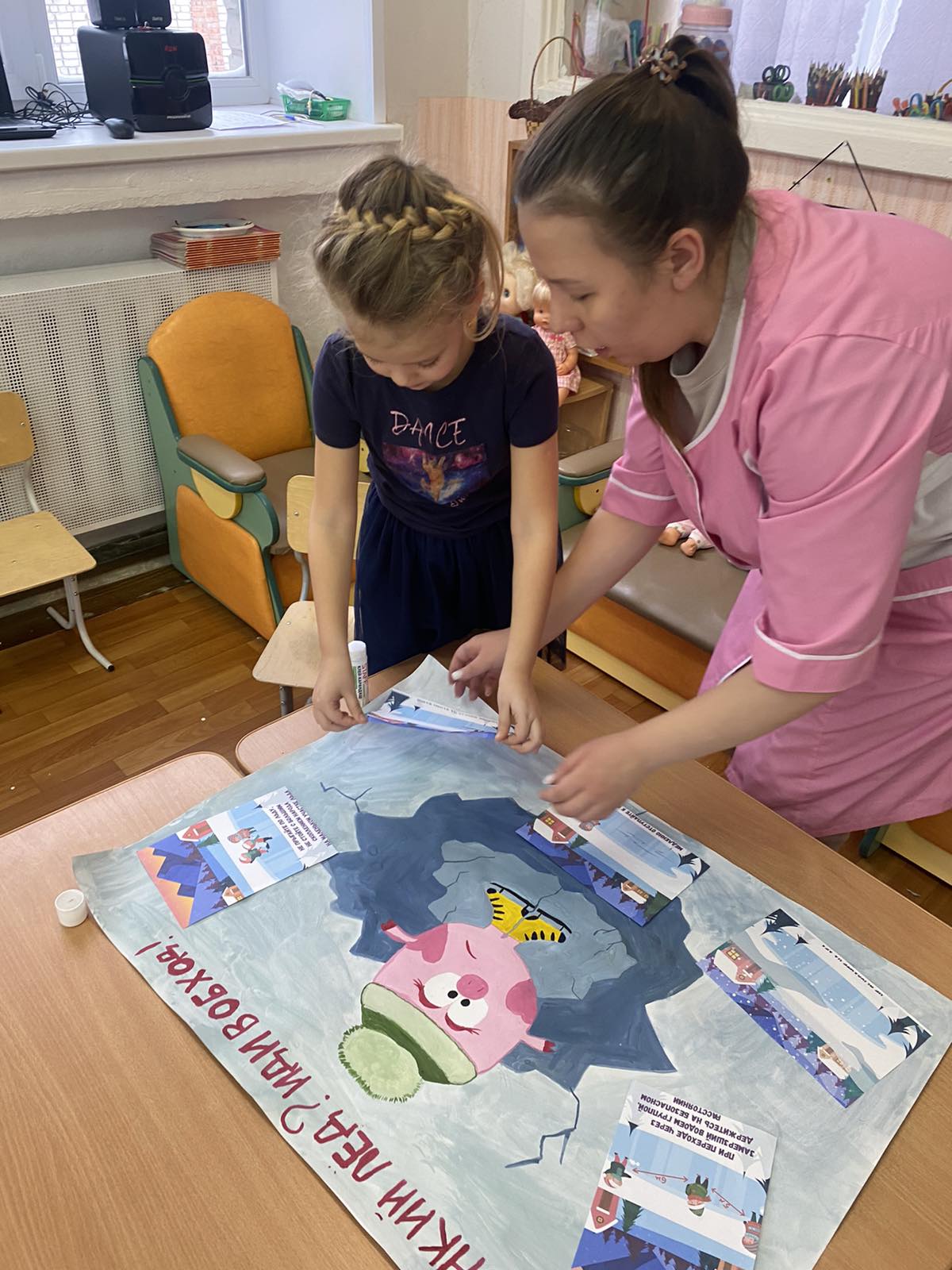 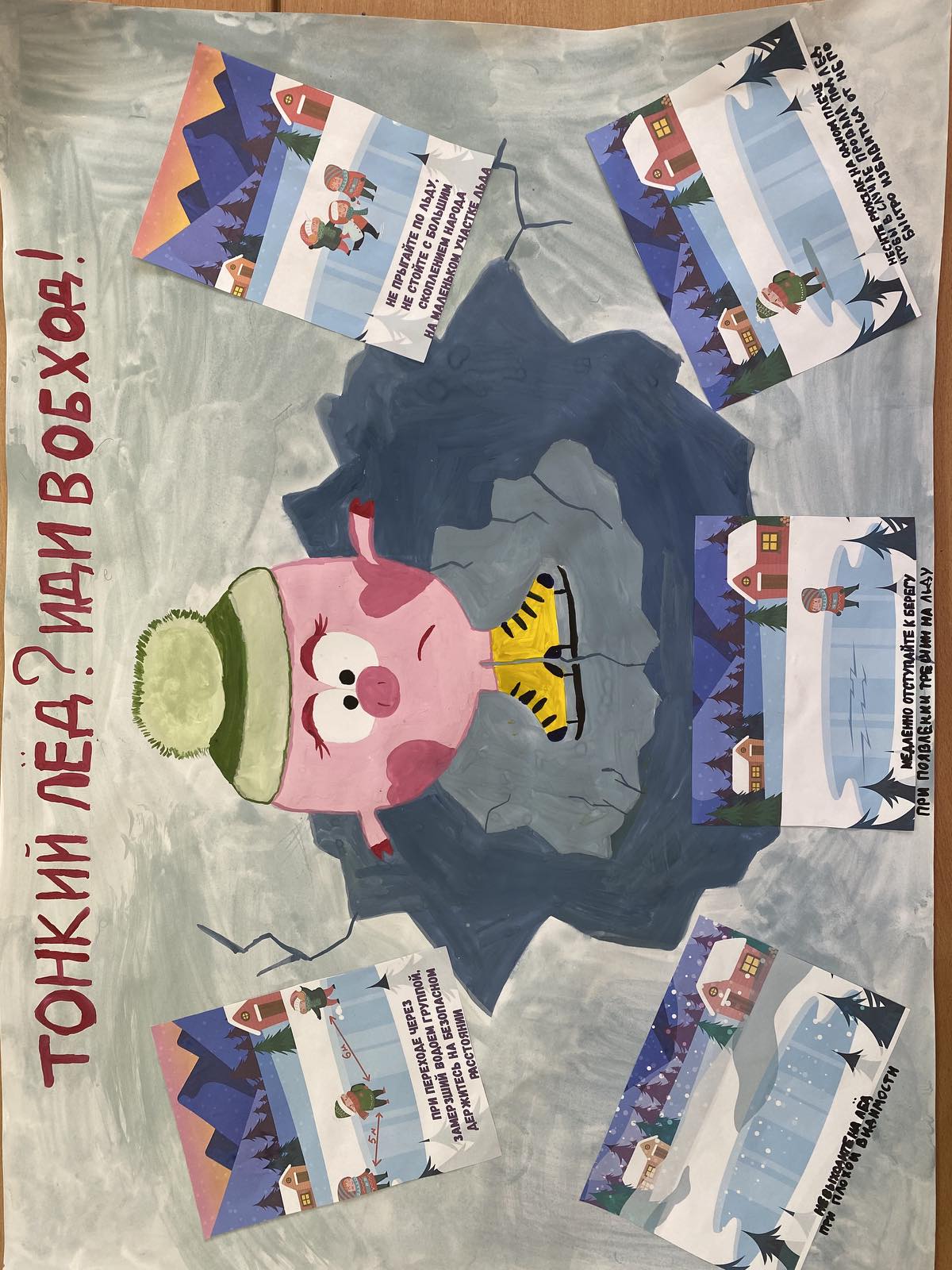 Экспериментальная деятельность " Опасность льда"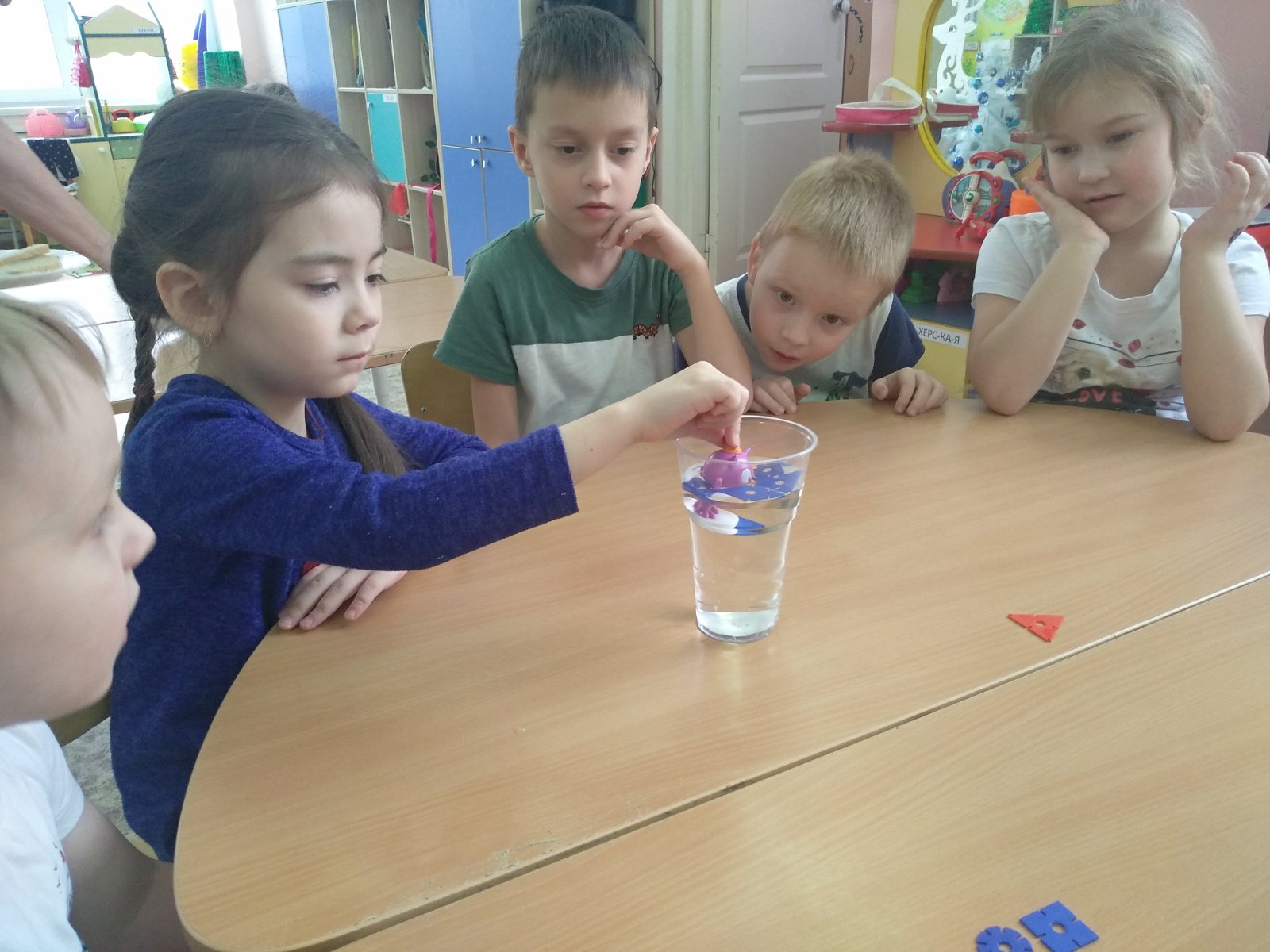 Беседа " Чем опасен лёд"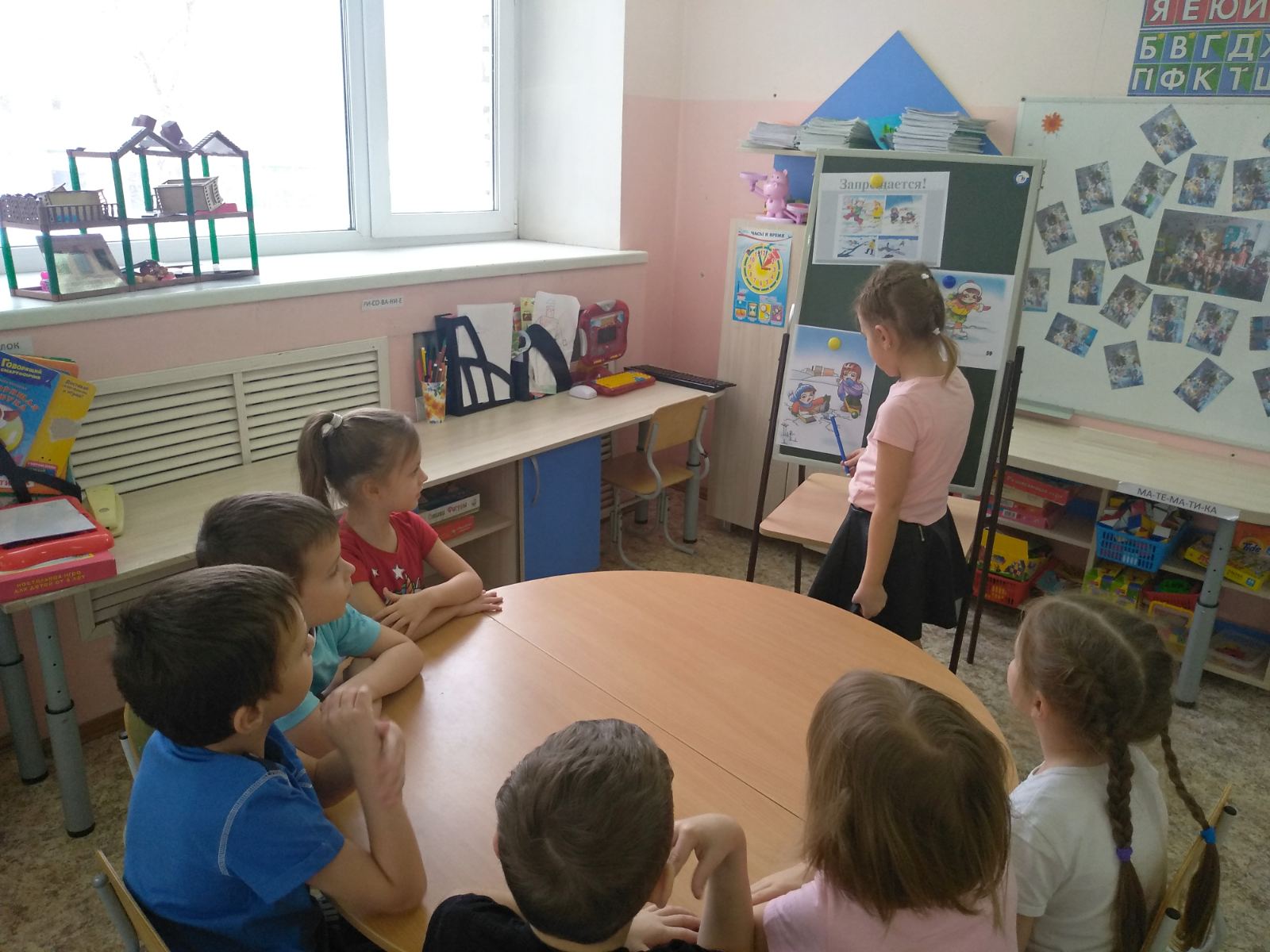 Памятки для родителей « О правилах безопасности на льду»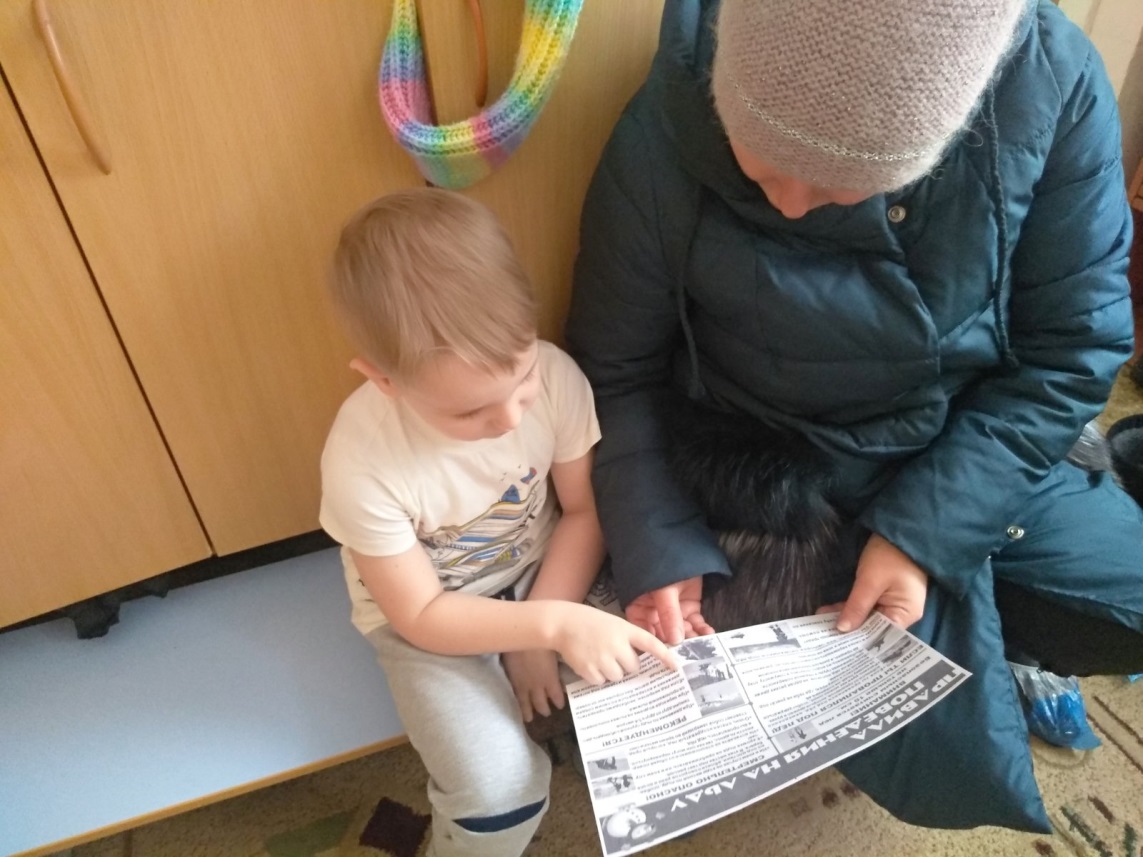 